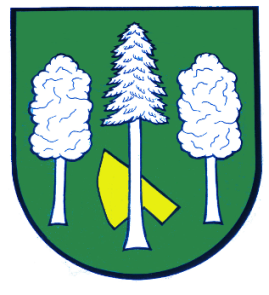 Hlášení ze dne 05. 12. 20221) Drůbežárna Prace bude v úterý 06. 12. 2022 ve 12:30 hodin u obecního úřadu prodávat: mladé červené kuřice za 250 Kč, krmivo pro drůbež a králíky a vitamínové doplňky. Dále pak budou vykupovat králičí kožky - cena 15 Kč/ks.2) Pojízdná prodejna ROSNIČKA oznamuje občanům, že do naší obce se svojí prodejnou přijede v úterý 06. 12. 2022 v 10:45 hodin na místo Daskabát "u bývalých potravin" a v 11:15 hodin na místo Daskabát  "horní zastávka". Bude prodávat obvyklý sortiment krmiv pro domácí a hospodářská zvířata, drogistické potřeby a základní potraviny.